  Ośrodek Hipoterapii i Jeździectwa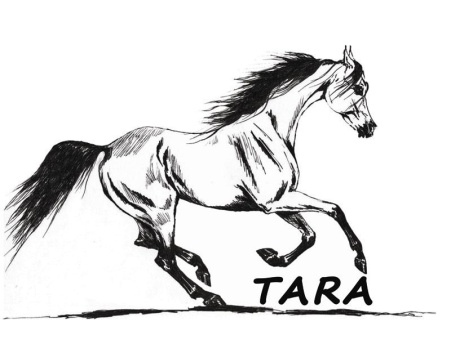 TARAOferta dla firm i osób indywidualnychOśrodek Hipoterapii i Jeździectwa TARA zaprasza na:„Piknik w siodle” W programie imprezy:1. Zaznajomienie uczestników Pikniku z zasadami bezpieczeństwa oraz z obowiązującym regulaminem Ośrodka.2. Zaprezentowanie i omówienie ras koni będących w posiadaniu OHiJ TARA.3. Prezentacja chodów koni połączona z pokazem jazdy konnej w wykonaniu instruktora.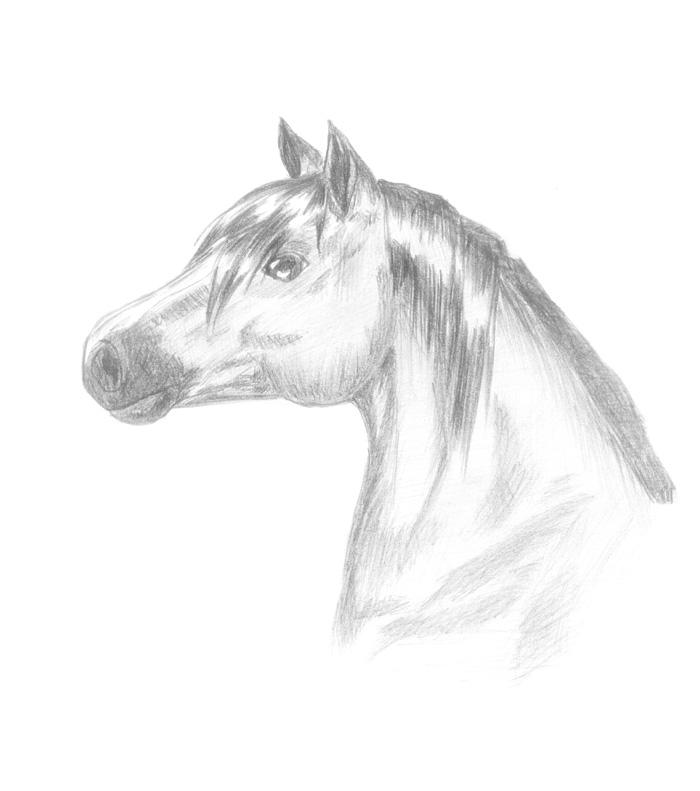 4. Dla chętnych osób oprowadzanie, natomiast dla bardziej zaawansowanych- indywidualna jazda konna.5. Konkursy tematyczne z nagrodami. 6. Grill lub ognisko (w zależności od preferencji uczestników).Organizator zapewnia:-ubezpieczenie NW;- opiekę instruktora podczas trwania imprezy;-oprowadzanie oraz ewentualną indywidualną jazdę konną;- rekwizyty niezbędne do przeprowadzenia konkursów;- nagrody dla zwycięzców poszczególnych rywalizacji;-prowiant.Koszt uczestnictwa w „Pikniku w siodle” do uzgodnienia.Serdecznie zapraszamy!